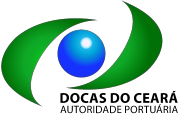 COMPANHIA DOCAS DO CEARÁPORTARIA Nº 30, DE 01 DE FEVEREIRO DE 2024O DIRETOR PRESIDENTE DA COMPANHIA DOCAS DO CEARÁ, no uso das atribuições que lhe conferem o inciso VI, do Art. 75, do Estatuto Social da Empresa;R E S O L V E:Art. 1° - INSTITUTIR comissão de sindicância composta pelos empregados Sra. LIVIA BRANDÃO MOTA CAVALCANTI (Presidente), Sra. REBECA ALVES SOARES GUIMARÃES e Sr. ADRIANODE CARVALHO AUGUSTO , para proceder com apuração de responsabilidade dos fatos informados no PARECER Nº 12/2023/AUDINT-CDC/DIRPRE-CDC e na Manifestação de Ouvidoria (SEI 6945497). (Processo SEI 50900.000417/2023-00).Art. 2° - Determinar que a Comissão ora instituída, conclua os trabalhos conforme o prazo estipulado no Art. 22 da Norma de Correição.Art. 3° - Esta portaria entra em vigor na data de sua assinatura.LUCIO FERREIRA GOMESDiretor Presidente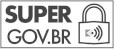 Documento assinado eletronicamente por Lucio Ferreira Gomes, Diretor Presidente, em 23/02/2024, às 13:53, conforme horário oficial de Brasília, com fundamento no art. 3°, inciso V, da Portaria nº 446/2015 do Ministério dos Transportes.A autenticidade deste documento pode ser conferida no site https://super.transportes.gov.br/sei/controlador_externo.php? acao=documento_conferir&acao_origem=documento_conferir&lang=pt_BR&id_orgao_acesso_externo=0, informando o código verificador 8007416 e o código CRC C157ABBF.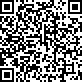 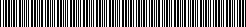 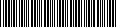 Referência: Processo nº 50900.000088/2024-70	SEI nº 8007416Praça Amigos da Marinha, S/N - Bairro Mucuripe Fortaleza/CE, CEP 60.180-422Telefone: 8532668913 - http://www.docasdoceara.com.br/Portaria 30 (8007416)	SEI 50900.000088/2024-70 / pg. 1